Presentation title (Calibri 18 bold)First Last1, First Last1,2 & First Last2 (Calibri 12 ; speaker underlined)1. Affiliation 1 (Calibri 12, italics)2. Affiliation 2corresponding.author@email.com (Calibri 12)Short summary: (Calibri 11) Describe the work in max. 50 words. This summary will be included in the workshop agenda and will be put online, except upon explicit request from you.Abstract: (Calibri 11) This document must not exceed 1 page, everything included [1]. 1 figure max with caption [2].Lorem ipsum dolor sit amet, consectetur adipiscing elit, sed do eiusmod tempor incididunt ut labore et dolore magna aliqua. Ut enim ad minim veniam, quis nostrud exercitation ullamco laboris nisi ut aliquip ex ea commodo consequat. Duis aute irure dolor in reprehenderit in voluptate velit esse cillum dolore eu fugiat nulla pariatur. Excepteur sint occaecat cupidatat non proident, sunt in culpa qui officia deserunt mollit anim id est laborum.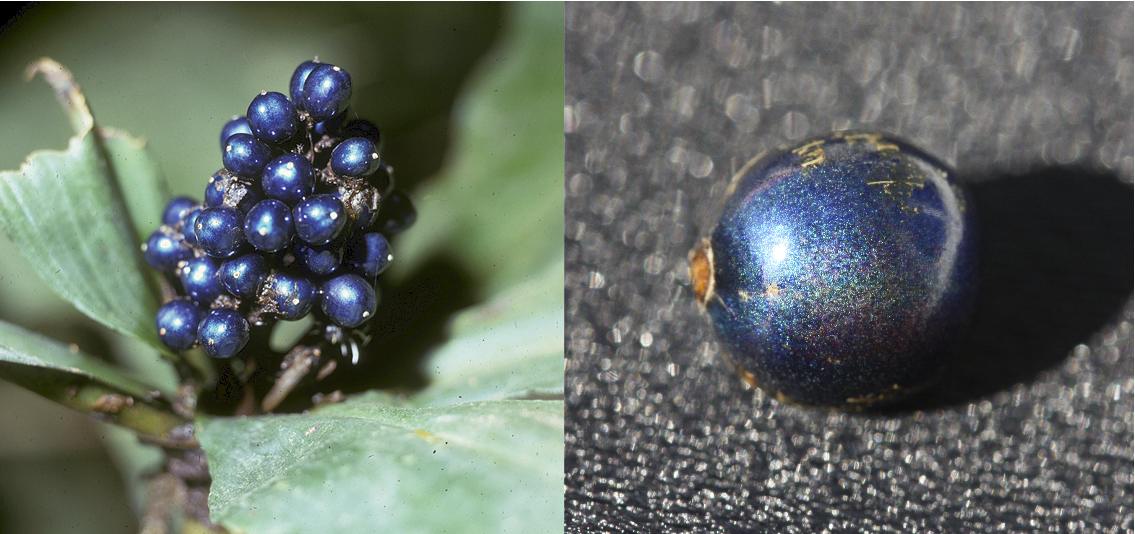 Figure 1: (Calibri 10) Structural color of Pollia Condensata (courtesy of Silvia Vignolini, Cambridge)Lorem ipsum dolor sit amet, consectetur adipiscing elit, sed do eiusmod tempor incididunt ut labore et dolore magna aliqua. Ut enim ad minim veniam, quis nostrud exercitation ullamco laboris nisi ut aliquip ex ea commodo consequat. Duis aute irure dolor in reprehenderit in voluptate velit esse cillum dolore eu fugiat nulla pariatur. Excepteur sint occaecat cupidatat non proident, sunt in culpa qui officia deserunt mollit anim id est laborum.References[1]	Authors, Title, Journal, volume, pages (year).[2]	Authors, Title, Journal, volume, pages (year).